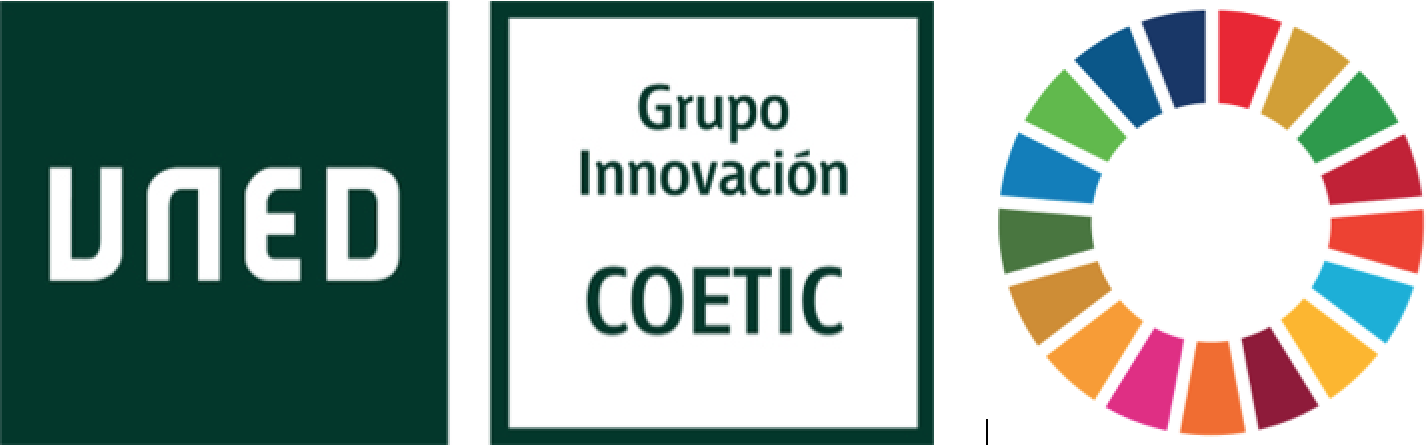 NOMBRE:Asignatura:								Curso: TitulACIÓN:							Universidad: ¿HAS PATICIPADO EN UN PROYECTO DE APRENDIZAJE-SERVICIO?SI    NO(EN CASO DE LA RESPUESTA AFIRMATIVA, COMENTA BREVEMENTE NE QUE CONSISTIÓ)¿PORQUÉ QUIERES PARTICIPAR EN EL PROYECTO?